Látkové zloženie ľudského telaVeľa  prvkov nájdených v  prírode sa nachádza aj v ľudskom tele. Voda a minerálne látky sú anorganické zlúčeniny. Organické zlúčeniny zahŕňajú tuk, bielkoviny, sacharidy, a nukleových kyselín.Voda:  Voda je najzastúpenejšia chemická zlúčenina v živých ľudských buniek , čo predstavuje 65 % až 90 % z každej bunky. Je tiež  medzi bunkami. Napríklad, v krvi a mozgovomiechovom moku sú väčšinou voda.Tuky: obsah tuku sa líši od osoby k osobe. Aj obézna osoba má viac vody, než tuku.Proteín: U chudého muža je percento proteínu a vody  porovnateľné. Je to 16 % hmotnosti.  Vlasy a nechty sú bielkoviny. Koža obsahuje veľké množstvo proteínu.Minerály:  tvoria asi 6 % tela. Patria medzi ne soli a kovy. Bežné minerály zahŕňajú sodík, chlór, vápnik, draslík, a železo.Sacharidy: Cukor a iné sacharidy predstavujú iba asi 1% telesnej hmotnosti.Prvky v ľudskom teleŠesť prvky tvorí 99% z hmotnosti ľudského tela . Skratka CHNOPS  - C znamená atóm uhlíka, H znamená atóm vodíka, N znamená atóm dusíka, O je kyslík, P je fosfor, a S je atóm síry. Kyslík je najzastúpenejší prvok v ľudskom tele. Predstavuje približne 65% hmotnosti človeka. Kyslík je nevyhnutný pre bunkové dýchanie.Uhlík je obsiahnutý vo všetkých organických látok, čo je dôvod, prečo uhlík je druhý najviac zastúpeným prvkom v tele, približne 18% telesnej hmotnosti. Vodíkové atómy sú najpočetnejším typom atómu u človeka, ale preto, že sú tak ľahké, ale tvorí len asi 10% hmotnosti. Vodík je vo vode, a navyše je to dôležitý prenášač elektrónov.Dusík tvorí 3,3% telesnej hmotnosti. Vápnik tvorí 1,5% telesnej hmotnosti. Je používaný na vybudovanie kostí a zubov, a navyše je dôležitý pre svaly.Fosfor je asi 1% telesnej hmotnosti. Je hlavnou zložkou prenosu energie.Draslík je asi 0,2-0,4% hmotnosti človeka. Používa sa v nervovej vodivosti. Síra sa nachádza v niektorých aminokyselín a bielkovín. Tvorí 0,2 až 0,3% telesnej hmotnosti.Sodík tvorí  0,1 až 0,2% telesnej hmotnosti. Sodík pomáha regulovať rovnováhu elektrolytov v organizme, pokiaľ ide o množstvo vody v krvi a bunky.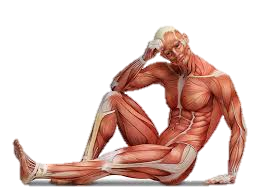 Hliník a kremík sa nachádzajú v stopovom množstve v ľudskom tele .Ostatné stopové prvky sú železo, kobalt, zinok, jód, selén a fluór.Premena energieSte to, čo jete, ale energiu získavate podľa toho, ako beháte. Energiu pre svoje telo získavame zo stravy, ktorá sa v tráviacom ústrojenstve prostredníctvom metabolických procesov (metabolizmu) postupne premieňa na chemickú energiu. Tieto procesy potrebujú k svojmu fungovaniu kyslík. Kyslík sa do ľudského tela dostáva najprv dýchacou sústavou - ústnou dutinou, nosovou dutinou, prieduškami, pľúcami, odtiaľ do krvi a jej prostredníctvom cievnou sústavou do celého tela.Látková premena alebo metabolizmus je súbor všetkých biochemických zmien chemických zlúčenín v živých organizmoch a bunkách.Metabolizmus v živých organizmoch rozdeľujeme na primárny a sekundárny.Primárny metabolizmus (hlavný) zahŕňa základné chemické premeny, od ktorých priamo závisí život a rast organizmu. Tieto procesy sú viac-menej podobné vo všetkých živých organizmoch, alebo aspoň pre veľkú skupinu z nich. Patrí sem hlavne metabolizmus cukrov, tukov, aminokyselín a nukleových kyselín.Sekundárny metabolizmus (vedľajší)  zahŕňa chemické procesy v jednotlivých skupinách organizmov, ktorými sa produkujú a odbúravajú špecifické, nebielkovinové chemické látky. Môžu to byť rôzne obranné látky, signálne molekuly (hormóny), pigmenty, stavebné molekuly, ktoré vytvárajú konštrukciu pre organizmus a podobne.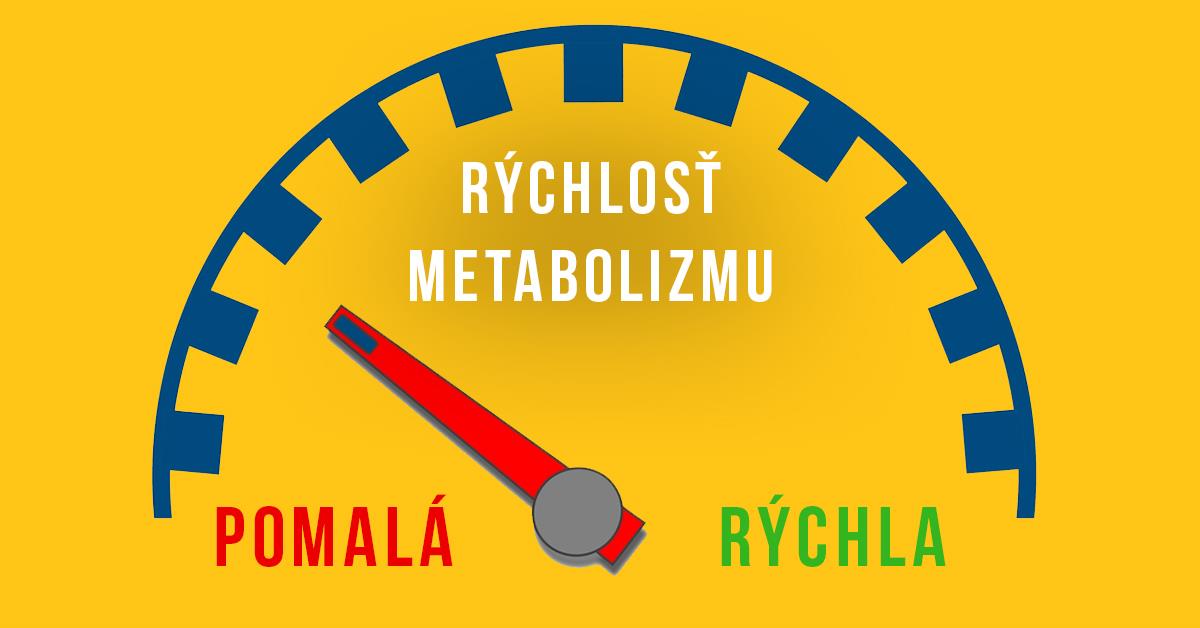 